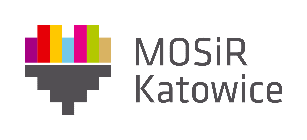 REGULAMIN KONKURSU „SZLYJE W OBIEKTYWIE”I Organizator imprezyMiejski Ośrodek Sportu i Rekreacji w Katowicach, ul. Zofii Nałkowskiej 10A, 40-425 Katowice www.mosir.katowice.pl kontakt: sport@mosir.katowice.pl, tel. 32 253 76 54 - Dział Sportu i Obsługi KlientaII Cel konkursuPopularyzacja aktywnego wypoczynku – jazdy na łyżwach. Propagowanie zdrowego stylu życia wśród korzystających z lodowiska Murcki.Zachęcenie do zimowych aktywności. III Czas trwania konkursuKonkurs „Szlyje w obiektywie” trwa od 8.12.2023 r. do dnia 29.02.2024 r.Termin ostatniego głosowania trwa do 15.03.2024 r. IV Zasady konkursu i warunki uczestnictwaPrzystąpienie do konkursu następuje po publikacji zdjęcia wykonanego na tle ścianki MOSIR Katowice na Lodowisku Murcki w serwisie społecznościowym www.instagram.pl  z oznaczeniem @MOSIR Katowice i #SZLYJEWOBIEKTYWIE #MOSIRKATOWICE, oraz koniecznie przesłaniu tego samego zdjęcia na adres mailowy sport@mosir.katowice.pl. W tytule wiadomości napisać: KONKURS „SZLYJE W OBIEKTYWIE”, natomiast w treści podać następujące dane: imię, nazwisko, wiek oraz nr kontaktowy. Do zdjęcia prosimy także o dołączenie krótkiego opisu lub tytułu. Zdjęcia wysyłamy do ostatniego dnia danego miesiąca wg harmonogramu znajdującego się w punkcie VI niniejszego Regulaminu.  Organizator według własnego uznania dokona wyboru 10 najlepszych z nadesłanych zdjęć w danym miesiącu kalendarzowym, spełniające wymagania określone w niniejszym punkcie.Następnie Organizator opublikuje wybrane zdjęcia na swoim profilu społecznościowym Facebook: https://www.facebook.com/MOSiRKatowice/.Do 14 dnia następnego miesiąca, zgodnie z harmonogramem, Internauci (użytkownicy Facebooka’a) wybiorą ulubione zdjęcie, spośród wytypowanych przez Organizatora, poprzez kliknięcie „Lubię to” pod swoim faworytem. Ogłoszenie wyników odbywać się będzie do 15 dnia następnego miesiąca na stronie https://www.facebook.com/MOSiRKatowice/.Co miesiąc wygrywają zdjęcia 3 autorów, które zdobyły najwięcej „lajków”. Przez cały okres trwania konkursu odbędą się jego 3 edycje i zostanie wyłonionych 9 zdjęć. V UczestnicyUczestnikami konkursu mogą być osoby, które ukończyły 18 lat. Osoby niepełnoletnie, które ukończyły 13 rok życia mogą brać udział w konkursie, tylko za zgodą swoich opiekunów prawnych. Na wezwanie Organizatora uczestnik zobowiązuje się do przekazania pisemnej zgody opiekunów prawnych do udziału w konkursie. Brak dostarczenia zgody będzie wiązał się z wykluczeniem z Konkursu osoby niepełnoletniej. Przystępując do konkursu uczestnik akceptuje wszystkie postanowienia zawarte w regulaminie, oraz wyraża zgodę na opublikowanie jego wizerunku oraz imienia na łamach strony internetowej i na portalach medialnych Organizatora. Jeżeli na fotografii znajduje się wizerunek innej osoby, uczestnik przesyłając zdjęcie zobowiązany jest do dołączenia pisemnego oświadczenia osoby lub osób znajdujących się na zdjęciu, że wyraziły zgodę na nieodpłatną publikację i rozpowszechnianie wizerunku tych osób.Uczestnik zrzeka się wszelkich roszczeń o odszkodowanie w związku z wykorzystaniem jego wizerunku. Uczestnik konkursu przenosi na MOSiR Katowice prawa autorskie oraz prawa zależne do zdjęć przez niego wykonanych w związku z udziałem w konkursie "Szlyje w obiektywie" z realizacją na wszystkich polach eksploatacji.VI Harmonogram konkurs*dzień opublikowania zdjęć zależy od liczby nadesłanych zdjęć oraz czasu trwania ich weryfikacjiVII Nagrody Nagrodzone zostaną 3 osoby w danym miesiącu, które spełniły warunki uczestnictwa niniejszego Regulaminu.  Nagrody: 
I miejsce – bon podarunkowy o wartości 350 złII miejsce – bon podarunkowy o wartości 200 zł III miejsce – bon podarunkowy o wartości 100 zł Wręczenie i odbiór nagród nastąpi po uprzednim skontaktowaniu się ze zwycięzcami, na zasa- dach z nimi ustalonych.  VIII Postanowienia końcoweUdział w konkursie jest dobrowolny i bezpłatny. Wszelkie wątpliwości i pytania związane z konkursem należy kierować na adres sport@mosir.katowice.pl lub pod numerem telefonu: 32 253 76 54Interpretacja niniejszego regulaminu należy do Organizatora, wszelkie skargi oraz zażalenia będą przyjmowane i rozpatrywane do momentu zakończenia konkursu.

W związku z realizacją wymogów Rozporządzenia Parlamentu Europejskiego i Rady (UE) 2016/679 z dnia 27 kwietnia 2016 r. w sprawie ochrony osób fizycznych w związku z przetwarzaniem danym osobowych i w sprawie swobodnego przepływu takich danych oraz uchylenia Dyrektywy 95/46/WE (ogólne Rozporządzenie o Ochronie Danych „RODO”), każdy z uczestników zobowiązany będzie do podania swoich danych osobowych: imię, nazwisko, wiek, nr. telefonu oraz wyrażenia zgody na ich przetwarzanie przez MOSIR Katowice – dla potrzeb realizacji konkursu. Wyrażenie zgody jest dobrowolne, lecz jej brak uniemożliwi udział w konkursie. 
Jednocześnie uczestnik oświadcza, że zapoznał się z Klauzulą RODO:1.	Administratorem podanych danych osobowych w formularzu zgłoszeń jest MOSiR Katowice z siedzibą przy ul. Z. Nałkowskiej 10A 2.	Podane dane będziemy przetwarzać:•	Na okoliczność prowadzonego konkursu, w celach archiwalnych, informacyjnych, dowodowych, aby wykonywać rozliczenia finansowe, aby prowadzić nasze kampanie reklamowe
i działania marketingowe, aby promować inne, podobne konkursy w/w na podstawie art. 6 ust. 1 lit b RODO.•	w razie innych prawnie usprawiedliwionych naszych interesów (np. sporządzanie dokumentacji podatkowej, obsługa procesu reklamacyjnego, dochodzenia ewentualnych roszczeń itp.), na podstawie art. 6 ust. 1 lit f) RODO.3.	Podane dane będą przekazywane innym firmom, które z nami współpracują przy organizacji konkursu. Pani/Pana dane osobowe nie będą przekazywane do odbiorców znajdujących się w państwach poza Europejskim Obszarem Gospodarczym4.	Podane dane osobowe będą przechowywane na czas niezbędny związany z konkursem i uprawnień uczestnika wynikających z udziału w konkursie jednakże na czas  nie dłuższy niż 5 lat ( okres wynikający z przepisów szczególnych – ustawa o rachunkowości).5.	Posiada Pani/Pan prawo dostępu do treści swoich danych oraz prawo ich sprostowania, usunięcia, lub ograniczenia przetwarzania, prawo do przenoszenia danych w ustrukturyzowanym, powszechnie używanym formacie nadającym się do odczytu maszynowego, prawo wniesienia sprzeciwu z przyczyn związanych ze szczególną sytuacją.6.	Zgoda wyrażona na przetwarzanie danych może zostać wycofana  w każdym czasie, jednak wycofanie zgody nie wpływa na zgodność z prawem przetwarzania, którego dokonano na podstawie zgody przed jej wycofaniem. W razie cofnięcia zgody na przetwarzanie danych, lub po upływie okresu, na jaki jej udzielono, administrator będzie miał prawo do przetwarzania  Pani/a danych osobowych wyłącznie na czas i w zakresie, w jakim zezwalać na to będą przepisy powszechnie obowiązującego prawa, w tym w  ramach uzasadnionego prawnie interesu administratora, jakim jest w szczególności wymagany prawem obowiązek dokumentowania działalności  prowadzonej przez administratora czy też dochodzenie roszczeń (art. 6 ust. 1 pkt b)-f) RODO).7.	Ma Pani/Pan prawo wniesienia skargi do UODO gdy uzna Pani/Pan, iż przetwarzanie danych osobowych Pani/Pana dotyczących narusza przepisy ogólnego rozporządzenia o ochronie danych osobowych z dnia 27 kwietnia 2016 r8.	W celu skorzystania z powyższych praw należy skontaktować się z nami . Dane kontaktowe wskazane są w punkcie 1.9.	Podanie przez Panią/Pana danych osobowych jest warunkiem zawarcia umowy – uczestnictwa w konkursie. Jest Pani/Pan zobowiązana do ich podania a konsekwencją niepodania danych osobowych będzie brak możliwości uczestniczenia przez Panią/Pana w imprezie sportowej.   MIESIĄCTERMIN NADESŁANIA ZDJĘĆGŁOSOWANIE (od dnia publikacji na profilu MOSIR)*OGŁOSZENIE WYNIKÓWGRUDZIEŃdo 31 grudnia 2023 rokudo 14 stycznia 2024 rokudo 15 stycznia 2024 rokuSTYCZEŃdo 31 stycznia 2023 rokudo 14 lutego 2024 rokudo 15 lutego 2024 rokuLUTYdo 29 lutego 2023 rokudo 14 marca 2024 roku do 15 marca 2024 roku